Il 9 novembre 2011, alle ore 14:30, presso la saletta riunioni del Rettorato UNICAM, hanno inizio i lavori del Nucleo di Valutazione di Ateneo (di seguito NVA) convocato dal Presidente con nota del 25 ottobre 2011, per discutere i seguenti punti all’ordine del giorno:Comunicazioni del Presidente;Approvazione verbale seduta precedente;Proposte per la relazione ‘pluriennale’ del NVA;Valutazione dell’attività svolta dai corsi di Dottorato attivati dalla School of Advanced Studies di UNICAM nel 2010;Sistema di misurazione e valutazione della performance dell’Ateneo;Valutazione delle attività svolte nel 2010 dal servizio disabili dell’Ateneo;Varie ed eventuali.Sono presenti: Alessandro Malfatti (Presidente), Docente della Scuola di Scienze Mediche veterinarie, Università di  CamerinoAntonino Magistrali, membro esterno, esperto di processi di accreditamento e certificazione di enti di formazione, IF-Italia FormaGiovanni Finocchietti, esperto esterno, Responsabile ricerche della Fondazione RUI e   Dirigente dell’indagine EurostudentCarlotta Latini, membro interno, docente della Scuola di Giurisprudenza Daniele Salvi, membro del Consiglio Provinciale della Provincia di MacerataSono presenti per il supporto tecnico: Fabrizio Quadrani (segretario verbalizzante) dell’Ufficio Sistemi Qualità, Valutazione e Programmazione dell’AteneoCOMUNICAZIONI DEL PRESIDENTENon vengono proposte comunicazioni da parte del Presidente.APPROVAZIONE VERBALE SEDUTA PRECEDENTEIl verbale della precedente riunione (26 maggio 2011) viene approvato all’unanimità.PROPOSTE PER  ‘PLURIENNALE’ DEL NVAIl Presidente comunica che, a seguito delle riflessioni svolte  in diverse riunioni del NVA, con USIQUAL ha provveduto ad impostare un possibile ‘schema guida’ per la realizzazione della relazione pluriennale (2005-2010) sull’andamento dell’Ateneo.E’ invitata alla discussione la prof.ssa Simona Bernabei ed è presente la dott.ssa Chiara Forace, che ha lavorato presso USIQUAL con la supervisione della stessa prof.ssa Bernabei per la messa a punto di un metodo di rilevazione del gradimento della didattica tramite analisi dei dati derivanti dai questionari sulla didattica degli studenti.Partecipa inoltre alla discussione di questo punto all’odg anche la dott.ssa Rosanna Cameli, che supporta USIQUAL per la valutazione dei risultati della ricerca.Il Presidente propone quindi ai membri del NVA una possibile impostazione della relazione, che dovrebbe svilupparsi secondo i seguenti punti:1.  L’attività didattica 1.1. Formazione di I e II ciclo: LAUREE  E  LAUREE SPECIALISTICHE/MAGISTRALIL’evoluzione dell’offerta didatticaI flussi di studentiL’accesso ai corsi di laurea Profilo e grado di soddisfazione degli studenti 1.2.  Formazione del III ciclo: Dottorato,  Master, Scuole di specializzazione, Life Long LearningL’evoluzione dell’offerta formativaI flussi di iscritti L’accesso ai corsi Profilo e grado di soddisfazione degli studenti 1.2   degli studentiConsiderazioni introduttive Studenti in uscitaStudenti stranieri in entrata1.3  Analisi Delle Entrate E Delle Spese Destinate Alla Didattica 2.  I servizi agli studenti2.1  ATTIVITÀ DI COMUNICAZIONE E INFORMAZIONE 2.2  ATTIVITÀ DI ORIENTAMENTO E ACCOGLIENZA2.3  ATTIVITÀ DI TUTORATO/ SOSTEGNO  Forme di sostegno economicoServizi di TutoratoServizi di sostegno per le attività di Stage e per il Placement 3.  La valutazione della ricerca 3.1   Le strutture ed i soggetti coinvolti nella ricerca3.2  Grado di sviluppo della ricerca scientifica UNICAM3.3  Finanziamenti, capacità di attrarre risorse esterne 3.4   attività dei ricercatori (quantitativa e qualitativa)3.5  Il posizionamento della ricerca UNICAM  nel contesto nazionale ed internazionale3.6  Il trasferimento tecnologico 3.7   Analisi Delle Entrate e delle Spese Destinate Alla Ricerca 4. La valutazione dell’assetto economico finanziario4.1 	Evoluzione del FFO nazionale e FFO UNICAM4.2 	Sintesi  delle  principali  voci  del conto economico 4.3 	Sintesi della gestione in conto capitale 4.5 	contributi in conto capitale ricevuti4.6 	Analisi della composizione delle entrate (per provenienza e destinazione) e delle spese (per destinazione generale) 4.7 	riepilogo complessivo5. La valutazione delle politiche del personale 5.1  l’andamento del personale nell’ateneo Personale docentePersonale t-aIl personale a tempo indeterminato ed a contratto 5.2  il costo del personale 5.3  confronto nazionale5.4  conclusioniL’impostazione del lavoro sarà a cura di USIQUAL, che produrrà un lavoro preliminare sui vari capitoli tale da fornire ai membri del NVA il materiale necessario a plasmare e formulare al meglio le proprie analisi.A tale scopo però USIQUAL avrà bisogno di un supporto operativo e metodologico che potrà essere fornito dalla ‘consulenza’ della prof.ssa Bernabei (docente di Probabilità e Statistica Matematica) che ha guidato il lavoro svolto dalla dott.ssa Forace sulla soddisfazione degli studenti e dalla dott.ssa Cameli per i risultati della ricerca scientifica.Il Presidente chiede quindi alla prof.ssa Bernabei ed alla dott.ssa Forace di illustrare il lavoro svolto sulla soddisfazione degli studenti.Prende la parola la dott.ssa Forace che illustra il lavoro svolto supportata dalle proiezione delle ‘slides’ che si allegano al presente verbale (Allegato 1).Al termine della illustrazione, durante la quale vengono approfonditi – anche con il contributo della prof.ssa Bernabei - diversi aspetti tecnici del lavoro svolto, il NVA esprime apprezzamento per l’attività e per il materiale mostrato, valutando positivamente in particolare  che con questo lavoro è stato individuato un efficace metodo di rilevazione della qualità nella didattica attraverso il grafico EWMA, che non solo indica la posizione di una determinata valutazione (o insieme aggregato di valutazioni coerenti tra loro) per ogni singolo anno, ma anche come la valutazione stessa sia cambiata durante gli anni, tenendo in considerazione i valori storici e utilizzando opportuni limiti di confidenza, sicché sarà possibile individuare le variazioni significative del dato. Anche dai pochi esempi illustrati in riunione dalla dott.ssa Forace, si notano interessanti sviluppi, che potranno essere analizzati per migliorare la qualità della didattica erogata da UNICAM.Sicuramente comunque questo lavoro può considerarsi un ottimo strumento di analisi per la redazione della relazione pluriennale del NVA.Il Presidente da quindi la parola alla dott.ssa Rosanna Cameli, che illustra invece la metodologia che intende seguire per l’analisi dei risultati della ricerca scientifica nel periodo oggetto di valutazione.La dott.ssa Cameli illustra il seguente schema metodologico: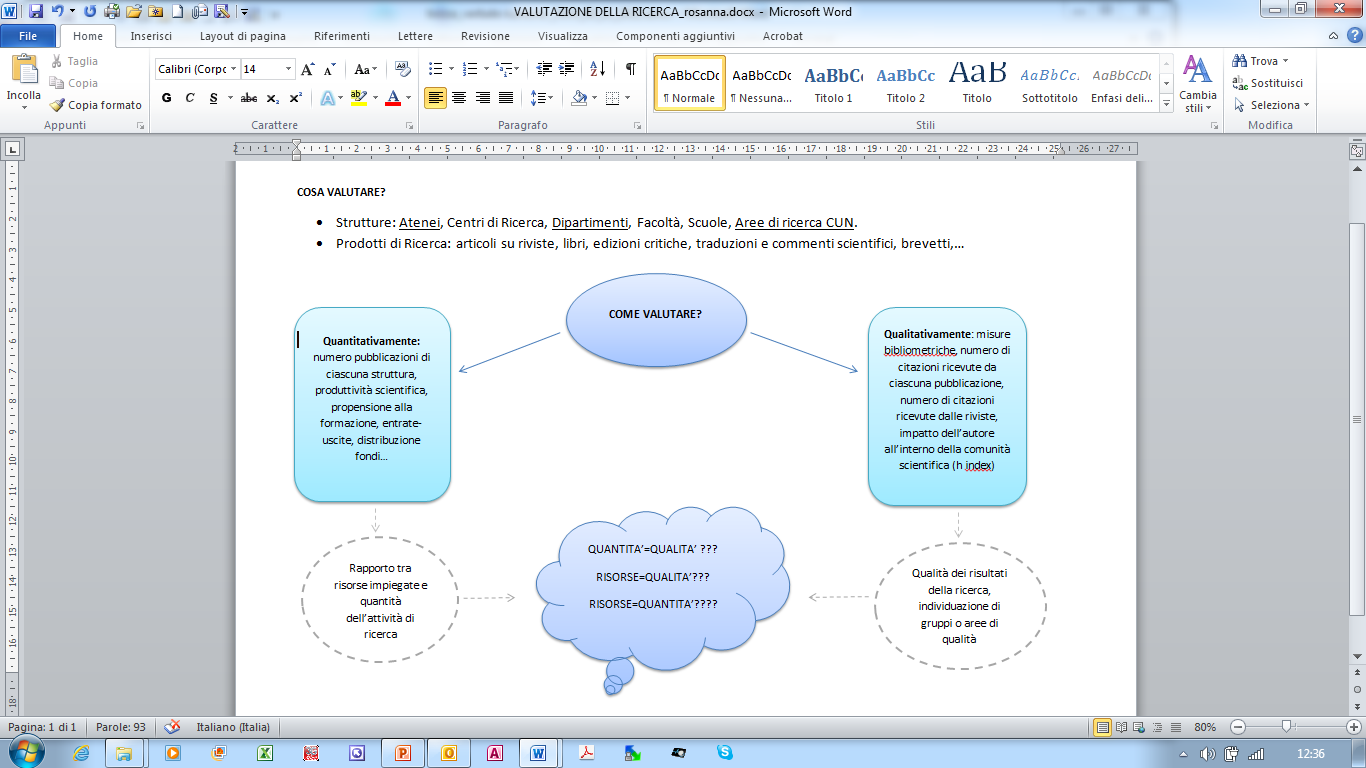 spiegando che l’oggetto della valutazione in UNICAM sono le strutture responsabili della gestione della ricerca nell’Ateneo, che negli anni precedenti il 2009 erano i Dipartimenti e che oggi sono invece le SARRF.Comunica quindi per l’analisi saranno svolte valutazioni bibliometriche sui ‘prodotti della ricerca’, per quanto concerne l’aspetto qualitativo,  mentre verranno analizzati, dal punto di vista quantitativo, dati sul numero di lavori, ma anche la propensione alla formazione di giovani ricercatori e la capacità, da parte delle strutture oggetto della valutazione, di attrarre risorse.Il NVA, dopo ampia discussione, in cui si sottolinea tra l’altro la volontà comune di impostare il lavoro proposto in una prospettiva che possa permettere anche futuri confronti con la nuova strutturazione organizzativa dell’ateneo, approva l’impostazione metodologica ed auspica di poter avere il frutto di tale lavoro entro marzo 2012.Il Presidente introduce alla riunione il dottor Nicola Cannata, Ricercatore UNICAM in Informatica, che già l’anno accademico scorso aveva sperimentato l’utilizzo di un nuovo metodo di rilevazione e analisi attuale della reazione dello studente alla lezione appena effettuata. Essendo stato contattato dal dr. Cannata ed avendo seguito con interesse la prova, ritiene utile portarne a conoscenza il NVA anche per indicazioni su un possibile utilizzo nel prossimo futuro, in margine alla trattazione di questo punto all’OdG per il legame con la valutazione della didattica. Si tratta dell’applicazione allo specifico ambito della didattica universitaria di un sistema che viene applicato anche in ricerche in altri campi (marketing, multimedia, ecc.) che è in via di sviluppo con una collaborazione tra UNICAM e un’azienda irlandese. In sintesi si fornisce allo studente la possibilità di manifestare direttamente tramite una pagina web o uno smartphone una sua indicazione del gradimento ‘emotivo’ della lezione (per es. sulla chiarezza, l’interesse, la vivacità, ecc.). Il docente può avere immediato riscontro dei dati aggregati, rispettandosi così la privacy dello studente, e analizzarli per poter indirizzare le sue attività didattiche. Il dr. Cannata illustra la sua presentazione con una serie di slides, fornendo anche i dati relativi alla prova preliminare svolta nel 2010/11 in due insegnamenti dei corsi di Informatica e di Biologia. Al termine il Presidente sottolinea che a suo parere si tratta di una applicazione assai interessante e promettente, che va considerata con i suoi pregi (come l’immediatezza) e suoi limiti, ma che vale certamente il caso di una sperimentazione su scala più ampia. Altri membri del NVA aprono una vivace discussione, da cui emerge un diffuso interesse, anche se viene sottolineato come si tratti di una risposta non analitica dello studente, quindi potenzialmente fuorviante se considerata in un contesto diverso da quello suo proprio, che però potrebbe utilmente affiancare le usuali rilevazioni sulla soddisfazione della didattica. In conclusione tutto il NVA invita il dr. Cannata a continuare i suoi studi, cercando di allargare la sperimentazione a più CdS in modo da poter ottenere una più ampia e diversificata base di discussione, che permetterebbe una valutazione più articolata e anche un confronto con i dati della rilevazione della didattica. VALUTAZIONE DELL’ATTIVITÀ SVOLTA DAI CORSI DI DOTTORATO ATTIVATI DALLA SCHOOL OF ADVANCED STUDIES DI UNICAM NEL 2010Il Presidente comunica di aver invitato la prof.ssa Cristina Miceli (direttore della School of Advanced Studies) per la discussione del presente punto all’OdG.Il Presidente ricorda quindi ai membri del NVA che il MIUR richiede ogni anno una valutazione dei requisiti di idoneità dei corsi di dottorato di ricerca, tale valutazione deve produrre un: PARERE RIGUARDO L’ISTITUZIONE ED IL RINNOVO DEI CORSI DI DOTTORATO DI RICERCA UNICAM. Il Presidente invita quindi preliminarmente i membri del NVA a prendere visione della normativa di riferimento in materia di dottorato di ricerca e nello specifico del D.M. 224 del 30.04.1999 “Regolamento in materia di dottorato di ricerca” e del “Regolamento in materia di Dottorato di Ricerca” dell’Università di Camerino.I membri del Nucleo costatano che il parere previsto dalla sopra richiamata normativa ha carattere obbligatorio e deve riguardare “la valutazione sui requisiti d’idoneità”, come fissati dall’art. 2, comma 3 del D.M. 224 del 30.04.1999: “Sono requisiti di idoneità delle sedi:a) la presenza nel collegio dei docenti di un congruo numero di professori e ricercatori dell'area scientifica di riferimento del corso;b) la disponibilità di adeguate risorse finanziarie e di specifiche strutture operative e scientifiche per il corso e per l’attività di studio e di ricerca dei dottorandi;c) la previsione di un coordinatore responsabile dell’organizzazione del corso, di un collegio di docenti e di tutori in numero proporzionato ai dottorandi e con documentata produzione scientifica nell’ultimo quinquennio nell’area di riferimento del corso;d) la possibilità di collaborazione con soggetti pubblici o privati, italiani o stranieri, che consenta ai dottorandi lo svolgimento di esperienze in un contesto di attività lavorative;e) la previsione di percorsi formativi orientati all'esercizio di attività di ricerca di alta qualificazione presso università, enti pubblici o soggetti privati;f) l’attivazione di sistemi di valutazione relativi alla permanenza dei requisiti di cui al presente comma, alla rispondenza del corso agli obiettivi formativi di cui all’articolo 4, anche in relazione agli sbocchi professionali, al livello di formazione dei dottorandi.”I membri del NVA entrano quindi nel merito della valutazione da svolgere e il Presidente, preliminarmente, chiede alla prof.ssa Miceli di illustrare le proposte di attivazione inoltrate all’attenzione del NVA, per l’a.a. 2011/12. La prof.ssa Miceli mette in evidenza come il lavoro di riorganizzazione in atto da parte della Scuola ormai da diversi anni, abbia consentito di proporre una offerta con 5 DdR, ognuno dei quali articolato in diversi curricula, che permettono anche di poter offrire una ricca formazione interdisciplinare ai dottorandi. In particolare il DdR in Sciences and technology permette una proficua interazione tra i curricula, fornendo conoscenze interdisciplinari utili all’inserimento nel mondo produttivo. Inoltre il processo di convergenza tra preesistenti DdR è proseguito anche quest’anno, valicando i confini dell’Ateneo: nell’ambito della collaborazione fra Unicam e Università di Macerata, è stato infatti possibile arricchire il dottorato di Law, Political And Social Sciences di due ulteriori curricula valorizzando al meglio specifiche competenze presenti nei due atenei.Il NVA lavora quindi sulla relazione riguardante i requisiti di idoneità e produce il documento che si allega al presente verbale (Allegato 2).A conclusione dei lavori il NVA esprime favorevole all’attivazione di tutti i corsi proposti per il XXVII ciclo.I membri del NVA ribadiscono infine che: considerato che l’adozione di un criterio  di valutazione dei Corsi attraverso indicatori specifici per i vari aspetti,  introdotto dallo stesso NVA al fine di stimolare gli stessi corsi e la SAS ad avviare un percorso di miglioramento progressivo di tutte le attività svolte; appare aver avuto un effetto assai positivo, come si può rilevare dal miglioramento generalizzato ed uniforme nelle valutazioni ottenute dai vari corsi, che può ora anche considerarsi stabilizzato;considerato che i criteri utilizzati sono ormai parzialmente superati anche in considerazione della procedura di autovalutazione posta in atto dalla Scuola e della revisione in atto da parte del Ministero del regolamento per l’istituzione/attivazione dei DdR si ritiene opportuno avviare nelle prossime sedute, quando ve ne saranno i presupposti, un processo di revisione degli indicatori e della relativa metodologia di attribuzione dei punteggi (tenendo conto delle prossime nuove normative e indicazioni), in modo tale da fornire un rinnovato ed efficace strumento di impulso per una crescita ulteriore della qualità delle attività svolte nell’ambito della SAS e di tutti i corsi di DdR.SISTEMA DI MISURAZIONE E VALUTAZIONE DELLA PERFORMANCE DELL’ATENEOIl Presidente comunica ai componenti del NVA che il documento è ancora in esame presso UNIMC e che il Nucleo dell’Università di Macerata ha proposto delle modifiche rispetto alla versione visionata nella precedente riunione. Bisognerà quindi rimandare ad una prossima riunione la validazione definitiva del documento, in attesa di ricevere il documento con le modifiche proposte da UNIMC.Il Presidente aggiunge anche di essere in contatto con il Prof. Muraro (presidente NVA di UNIMC) e che pertanto potrà aggiornare quanto prima tutti sull’evolvere della situazione.VALUTAZIONE DELLE ATTIVITÀ SVOLTE NEL 2010 DAL SERVIZIO DISABILI DELL’ATENEOIl Presidente ricorda ai componenti del NVA che, come già discusso e comunicato in occasioni precedenti, al fine di applicare la normativa in vigore, dalla L.104/92 alla specifica legge 17/99, in tutti gli Atenei, in modo da fornire risposte adeguate alle esigenze degli studenti disabili e per costituire reti di scambio e di confronto per una maggiore omogeneità degli interventi, la CNUDD, Conferenza Nazionale Universitaria dei Delegati per la Disabilità,  ha predisposto alcune linee guida che sono state suggerite agli Atenei per predisporre servizi idonei per l’integrazione degli studenti disabili, nel rispetto dell’autonomia di ogni Ateneo, che comunque può sviluppare progetti e interventi mirati legati alla propria specificità politica e utilizzazione di risorse.La finalità principale della CNUDD è di consentire lo scambio di informazioni ed esperienze tra le diverse università e condividere alcune linee di indirizzo per le attività di tutti gli Atenei attivando tutti i servizi necessari a rendere operativa la normativa prevista dalla Legge 17/99 e cercando di rispondere nel modo più adeguato alle esigenze degli studenti disabili nel loro percorso formativo universitario.Il NVA ha pertanto deciso, a partire dalla valutazione relativa al 2010, di adottare un sistema di valutazione delle attività del servizio basato sul grado di applicazione delle linee guida CNUDD, al fine di fornire uno strumento utile all’Ateneo per progettare idonee e mirate azioni di miglioramento. A tale scopo ha incaricato l’USIQUAL (ufficio sistemi qualità dell’Ateneo e di supporto al NVA) di svolgere una specifica sessione di ‘audit’ interno – con l’ausilio dell’ufficio disabili - per verificare in che modo ed in quale misura le attività e le misure indicate nelle linee guida sono svolte ed applicate nell’Ateneo.Viene quindi illustrato, dal responsabile USIQUAL F.Quadrani, il quadro dell’analisi svolta sul grado di applicazione dei vari punti delle linee guida.Il NVA, preso atto dei dati e dell’illustrazione sul grado di applicazione delle linee guida, formula una  relazione contenente la valutazione dei vari punti. Il documento viene allegato al presente verbale e ne costituisce parte integrante (Allegato 3).VARIE ED EVENTUALINon vengono proposti argomenti per questo punto all’odgLa riunione ha termine alle 19.30. F.to Il Presidente, prof. Alessandro Malfatti F.to Il Segretario verbalizzante, Fabrizio QuadraniDocumenti allegati al verbale: Presentazione: Controllo statistico della qualità della didattica di UNICAM - Relazione Chiara ForaceParere riguardo l’Istituzione/attivazione ed il rinnovo dei corsi di dottorato di ricerca XXVII  ciclo a.a. 20011/12Relazione sulle Attività del Servizio Accoglienza Studenti Disabili anno 2010